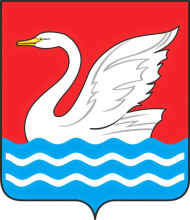 МОСКОВСКАЯ ОБЛАСТЬТерриториальная избирательная комиссия города Долгопрудный________________________________________________________________________141700, Московская область, г. Долгопрудный, пл. Собина, д.3, тел. 408-72-00РЕШЕНИЕот 30 Ноября 2023 года								№ 37/1-рО формировании участковых избирательных комиссий избирательных участков № 4201 и 4203 города Долгопрудный Рассмотрев предложения по кандидатурам для назначения в составы участковых избирательных комиссий, в соответствии со статьями 20, 22, 27 Федерального закона «Об основных гарантиях избирательных прав и права на участие в референдуме граждан Российской Федерации» от 12.06.2002 № 67-ФЗ, Постановлением Центральной избирательной комиссии Российской Федерации от 15.03.2023 № 111/863-8 «О Методических рекомендациях о порядке формирования территориальных, окружных и участковых избирательных комиссий», территориальная избирательная комиссия города Долгопрудный РЕШИЛА:   1.Сформировать участковые избирательные комиссии избирательных участков № 4201 и 4203 со сроком полномочий пять лет, назначив в их составы членами участковых избирательных комиссий с правом решающего голоса лиц согласно Приложению № 1    2.Направить настоящее решение в Избирательную комиссию Московской области.   3.Опубликовать настоящее решение в официальном печатном средстве массовой информации г. Долгопрудный «ВЕСТНИК - ДОЛГОПРУДНЫЙ» и разместить на странице территориальной избирательной комиссии на портале администрации г.о. Долгопрудный.     4. Опубликовать настоящее решение в сетевом издании «Вестник Избирательная комиссия Московской области»    5. Контроль за выполнением настоящего решения возложить на Панченко Н.А. - председателя территориальной избирательной комиссии города Долгопрудный.Председатель территориальнойизбирательной комиссии						Н. А. ПанченкоСекретарь территориальнойизбирательной комиссии						И. М. ТюринПриложение № 1к решениютерриториальной избирательной комиссии города Долгопрудныйот 30.11.2023 № 37/1-рСписок членов участковых избирательных комиссий избирательных участков 4201 и 4203 города Долгопрудного Московской области с правом решающего голосаУчастковая избирательная комиссия избирательного участка № 4201Количественный состав – 11 членовУчастковая избирательная комиссия избирательного участка № 4203Количественный состав – 8 членов№ п/пФамилия, имя, отчество члена участковой избирательной комиссии с правом решающего голосаСубъект предложения кандидатуры в состав избирательной комиссии1Козлова Елена АлександровнаВсероссийская политическая партия "ЕДИНАЯ РОССИЯ"2Попова Наталья Анатольевнасобрание трудового коллектива 3Касперова Елена Владимировнасобрание трудового коллектива 4Сироижко Анжелика Александровнасобрание трудового коллектива5Фетисова Ивета РустемовнаПолитическая партия "КОММУНИСТИЧЕСКАЯ ПАРТИЯ РОССИЙСКОЙ ФЕДЕРАЦИИ"6Петрова Наталья Сергеевна собрание трудового коллектива 7Литкенс Александра Денисовна Социалистическая политическая партия "СПРАВЕДЛИВАЯ РОССИЯ – ПАТРИОТЫ – ЗА ПРАВДУ"8Мкртчян Гаяне СенекеримовнаПолитическая партия «Новые люди» 9Харитонова Анастасия Сергеевна собрание трудового коллектива 10Соловьева Валерия СергеевнаПолитическая партия ЛДПР – Либерально-демократическая партия России11Мистрюкова Анна Юрьевна собрание трудового коллектива№ п/пФамилия, имя, отчествоКем предложен1Мельникова Наталия Николаевнасобрание избирателей по месту работы 2Гриднева Елена Владимировнасобрание избирателей по месту работы 3Мартынчик Ирина Анатольевна Социалистическая политическая партия "СПРАВЕДЛИВАЯ РОССИЯ – ПАТРИОТЫ – ЗА ПРАВДУ"4Козлова Елена АнатольевнаПолитическая партия ЛДПР – Либерально-демократическая партия России5Нарзикулова  Дилафруз МехрожевнаВсероссийская политическая партия "ЕДИНАЯ РОССИЯ"6Горшков Максим Сергеевич Партия Новые люди7Копайгора Елена Евгеньевнасобрание избирателей по месту работы 8Мартышова Оксана Александровнасобрание избирателей по месту работы 